Supplementary MaterialR code for Figure S2Table S1 Sensitivity analyses of association between demographic characteristics and ΔCDI-S score using complete data.Table S2 Sensitivity analyses of association between demographic characteristics and ΔSCARED score using complete data.Figure S1 The distribution of ΔCDI-S and ΔSCARED score.Figure S2 CDI-S and SCARED score distribution in elementary students. (A) Distribution of CDI-S and SCARED score at two waves in Grades 3–6. The vertical line in each distribution represents the mean. Blue represents March and red represents November. (B) Distribution of ΔCDI-S and ΔSCARED score in Wuhan and Huangshi and in Grades 3–6. The vertical line in each distribution represents the mean. Blue represents Wuhan and red represents Huangshi.R code for Figure S2p <- ggplot(data = data, mapping = aes(  x = score,   y = Time,  fill = Time))p + geom_density_ridges(alpha = 0.5,                        quantile_lines=TRUE,                        quantile_fun=function(x,...)mean(x)) +  guides(fill = FALSE) +  labs(x = "Scale score",       y = "Time")+facet_grid(grade~group,scales="free_x")+  theme(axis.title.x=element_text(size=30),        axis.title.y=element_text(size=30),        axis.text.x=element_text(size=30),        axis.text.y=element_text(size=30),        strip.text  = element_text( size = 30),        text=element_text(family="Arial"),        panel.grid=element_blank()  )p <- ggplot(data = data1, mapping = aes(  x = score,   y = location,  fill = location))p + geom_density_ridges(alpha = 0.5,                        quantile_lines=TRUE,                        quantile_fun=function(x,...)mean(x)) +  guides(fill = FALSE) +  labs(x = "Δ Score",       y = "Location")+facet_grid(grade~group,scales="free_x")+  theme(axis.title.x=element_text(size=30),        axis.title.y=element_text(size=30),        axis.text.x=element_text(size=30),        axis.text.y=element_text(size=30),        strip.text  = element_text( size = 30),        panel.grid=element_blank()  )Table S1 Sensitivity analyses of association between demographic characteristics and ΔCDI-S score using complete data.Ref: Reference; OR: odds ratios; CI: confidence intervals; CDI-S: Children’s Depression Inventory-Short FormΔCDI-S score was the change of scale scores from Wave 1 to Wave 2. OR (95% CI) were derived from the multinomial logistic regression model and the first tertile was the reference group (score < 1).β (95% CI) were derived from generalized linear regression.Table S2 Sensitivity analyses of association between demographic characteristics and ΔSCARED score using complete data.Ref: Reference; OR: odds ratios; CI: confidence intervals; SCARED: Screen for Child Anxiety Related Emotional Disorders.ΔSCARED score was the change of scale scores from Wave 1 to Wave 2. OR (95% CI) were derived from the multinomial logistic regression model and the first tertile was the reference group (score < 0).β (95% CI) were derived from the generalized linear regression.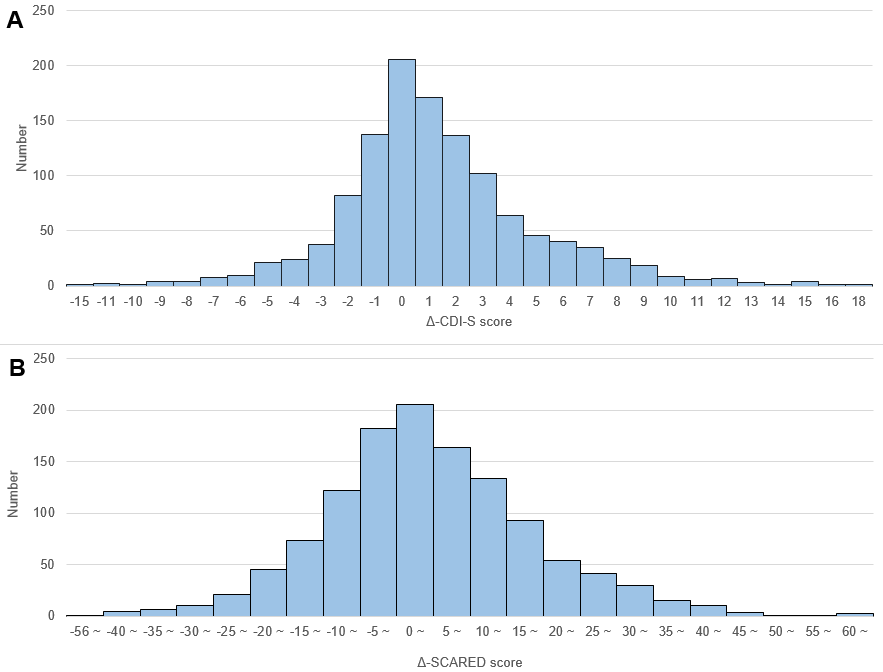 Figure S1 The distribution of ΔCDI-S and ΔSCARED score.Figure S2 CDI-S and SCARED score distribution in elementary students. (A) Distribution of CDI-S and SCARED score at two waves in Grades 3–6. The vertical line in each distribution represents the mean. Blue represents March and red represents November. (B) Distribution of ΔCDI-S and ΔSCARED score in Wuhan and Huangshi and in Grades 3–6. The vertical line in each distribution represents the mean. Blue represents Wuhan and red represents Huangshi.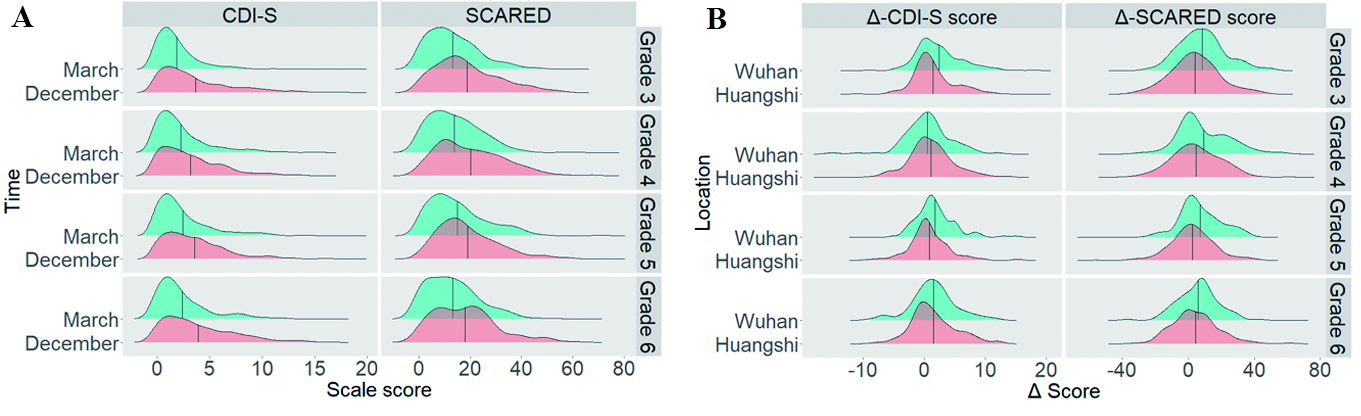 CharacteristicsCharacteristics2nd tertile (≥1, < 3)3rd tertile (≥ 3)Linear modelOR (95%CI)OR (95%CI)β (95%CI)GenderGenderFemale vs. Male0.81 (0.59,1.11)0.87 (0.64,1.19)0.01 (-0.44,0.46)School locationSchool locationWuhan vs. Huangshi1.52 (1.05,2.19)1.14 (0.78,1.67)0.06 (-0.48,0.60)GradeGradeGrade 4 vs. 30.87 (0.56,1.34)0.80 (0.52,1.23)-0.69 (-1.31,-0.07)Grade 5 vs. 31.05 (0.70,1.59)0.85 (0.56,1.29)-0.59 (-1.19,0.01)Grade 6 vs. 30.91 (0.56,1.46)1.10 (0.70,1.73)-0.04 (-0.71,0.63)Protective measures during COVID-19 (Wave 1)Protective measures during COVID-19 (Wave 1)Protective measures during COVID-19 (Wave 1)Yes vs. No0.90 (0.65,1.23)1.02 (0.75,1.40)0.19 (-0.26,0.65)Knowing the host of SARS-CoV-2 (Wave 1)Knowing the host of SARS-CoV-2 (Wave 1)Knowing the host of SARS-CoV-2 (Wave 1)Yes vs. No0.85 (0.61,1.20)1.03 (0.73,1.46)0.05 (-0.45,0.54)Daily sleep time (Wave 2)Daily sleep time (Wave 2)< 8 hours vs. ≥ 8 hours1.21 (0.86,1.70)1.22 (0.87,1.71)0.34 (-0.15,0.82)Neglect (Wave 2)Neglect (Wave 2)Yes vs. No1.35 (0.96,1.89)2.77 (1.91,4.00)1.14 (0.66,1.63)CharacteristicsCharacteristics2nd tertile (≥0, < 11)3rd tertile (≥ 11)Linear modelOR (95%CI)OR (95%CI)β (95%CI)GenderGenderFemale vs. Male1.05 (0.77,1.42)1.26 (0.91,1.74)1.58 (-0.19,3.34)School locationSchool locationWuhan vs. Huangshi1.51 (1.04,2.21)1.69 (1.14,2.51)4.20 (2.09,6.32)GradeGradeGrade 4 vs. 30.99 (0.65,1.53)1.16 (0.75,1.81)1.29 (-1.15,3.73)Grade 5 vs. 31.09 (0.73,1.62)0.79 (0.51,1.22)-0.87 (-3.21,1.48)Grade 6 vs. 31.12 (0.71,1.76)1.11 (0.68,1.80)0.87 (-1.77,3.50)Protective measures during COVID-19 (Wave 1)Protective measures during COVID-19 (Wave 1)Protective measures during COVID-19 (Wave 1)Yes vs. No0.96 (0.71,1.31)0.91 (0.66,1.26)-0.28 (-2.05,1.50)Knowing the host of SARS-CoV-2(Wave 1)Knowing the host of SARS-CoV-2(Wave 1)Knowing the host of SARS-CoV-2(Wave 1)Yes vs. No0.90 (0.64,1.26)0.96 (0.67,1.38)-0.04 (-1.99,1.91)Daily sleep time (Wave 2)Daily sleep time (Wave 2)< 8 hours vs. ≥ 8 hours1.29 (0.93,1.80)1.29 (0.91,1.83)0.97 (-0.94,2.87)Neglect (Wave 2)Neglect (Wave 2)Yes vs. No1.42 (1.03,1.96)3.51 (2.39,5.16)6.29 (4.37,8.21)